LIBERTY BELL TIME SCHEDULE 2024*All events girls first followed by boys**Coaches Meeting 30 mins prior to start of each day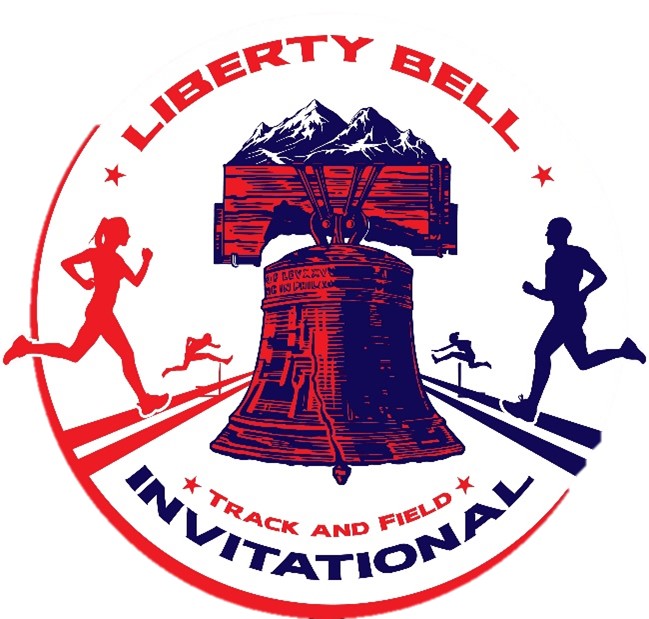 Friday (Rolling)2:30pm100H	prelim2:50   	110H	prelim3:10   	100	prelim4:15   	400	prelim5:15   	300H	prelim 6:05   	200	prelim7:00	800	finals8:00   	3200	fast sections finalSaturday   *All events finals (NOT rolling)9:30am 3200 (slow sections)	finals10:05   Sprint Medley (1-1-2-4)finals10:20   4x800		finals10:55   100H		finals			Thank you to our Sponsors!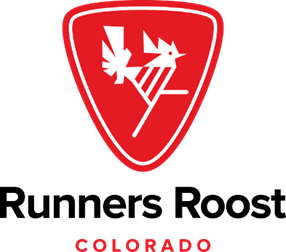 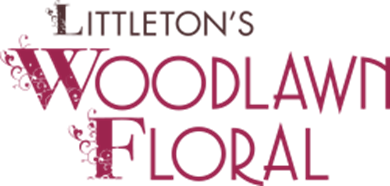 11:05   110H		finals11:15	100		finals				11:20  	4x200		finals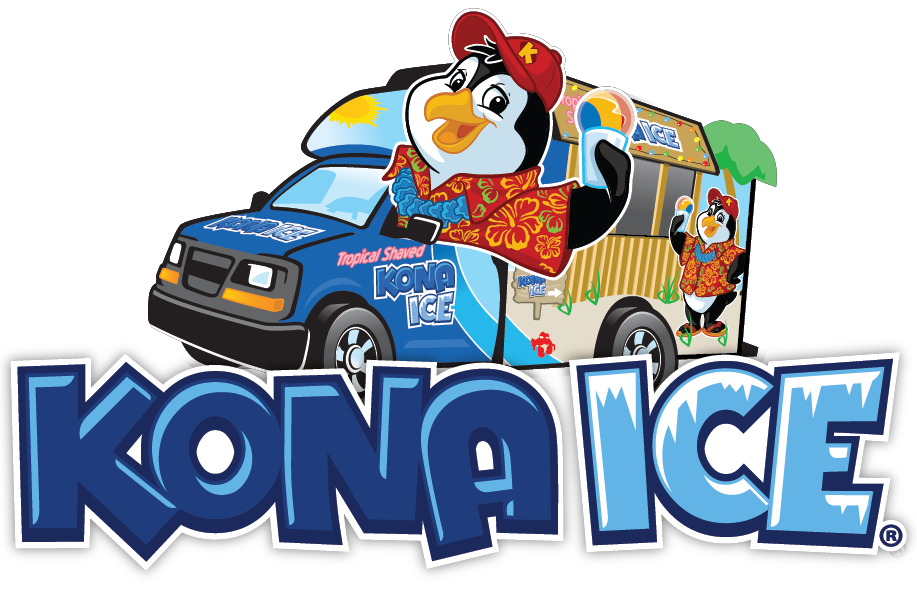 11:40	1600		finals1:05	4x100		finals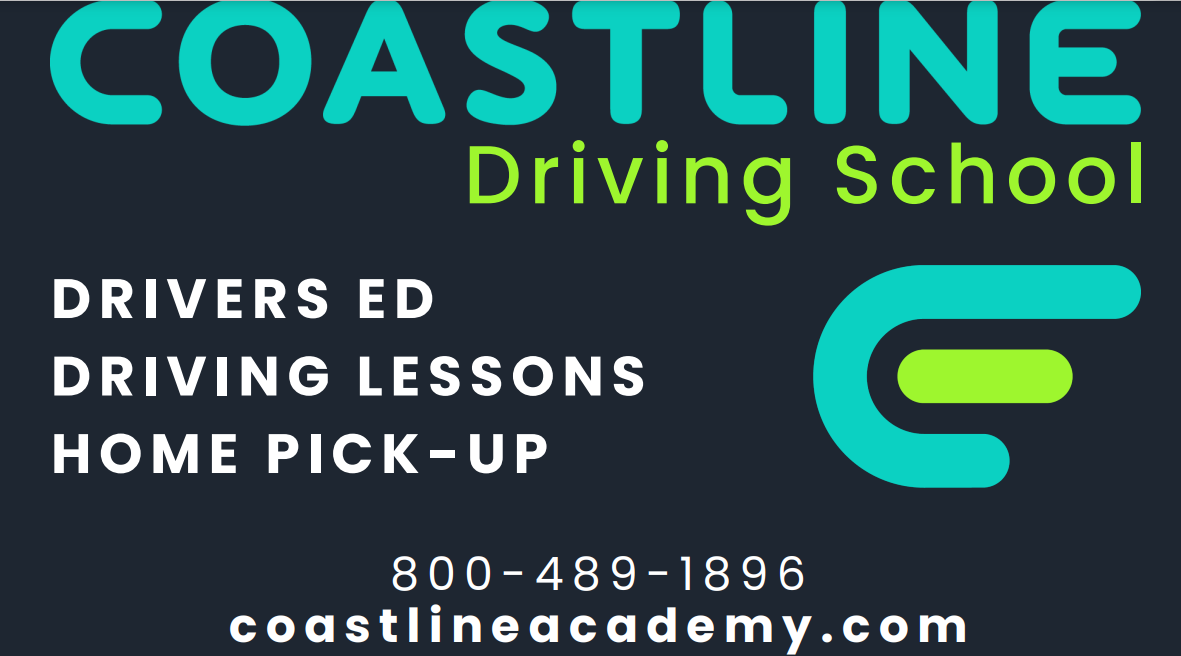 1:35	400		finals1:45	300H		finals 2:00	200		finals2:10	4x400		finalsFIELD EVENTS
 Friday 2:30pm      	Saturday   9:30am
Girls Pole Vault        	Boys Pole Vault
 Boys High Jump       	Girls High Jump
 Boys Long Jump       	Girls Long Jump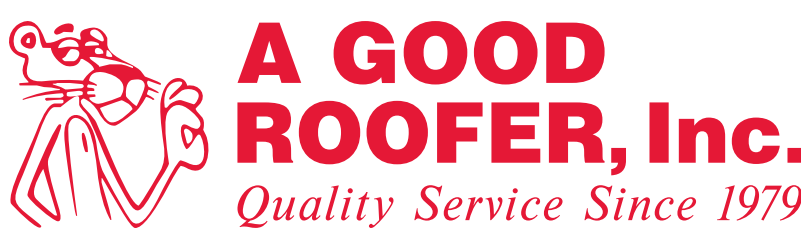 Girls Triple Jump     	Boys Triple Jump
 Boys Shot Put         	Girls Shot Put
 Girls Discus             	Boys Discus